Listen to the CBC radio news.Everyday, at least 4 days a week. This will have 2 significant benefits for you:It will improve your grammar, vocabulary and pronunciation, for native English speakers as well as those new to the language. Generally most of what we hear is pretty casual and often wrong, but the CBC has very strict guidelines for language. Additionally, the news is presented in a tone and style that is very similar to business writing:  clear, direct and easy to follow. By listening regularly you will train your ear to hear what is correct. Even by November 15 when you write the 3 Hour in Class Assignment you should notice a difference.To improve your writing, I suggest you review your written work sentence by sentence, reading each sentence in isolation to ensure that it is correct and makes sense. A trained ear will make this easier for you.It will inform you of important events necessary to understanding business issues. Business works within the context of a greater social and political environment. If you aren’t aware of these issues you will not understand the big picture and will not be able to comprehend, let alone participate in, the strategic planning of your company. Just 10 minutes a day from a credible source will give you enough knowledge to remain minimally informed.CBC in Vancouver690am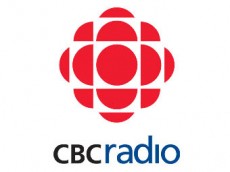 88.1 fm 105.7 fm (shorter, but followed by music worth listening to)To listen live online:  http://www.cbc.ca/radio/Or to subscribe to the podcast:  https://itunes.apple.com/ca/podcast/cbc-news-world-report/id278657031Broadcast for 10 minutes every hour on the hour from 5am-9am and 3pm-6pm. The 6pm news is 30 minutes long and provides more detail and analysis.